1. Rajd Ziemi Sanockiej
1. runda Mistrzostw Okręgu Rzeszowskiego PZM w KJSAby zgłoszenie było ważne należy do niego dołączyć potwierdzenie wpłaty właściwej kwoty na konto organizatora tj. przekaz bankowy, potwierdzenie przelewu bankowego itp.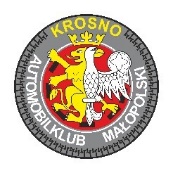 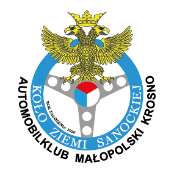 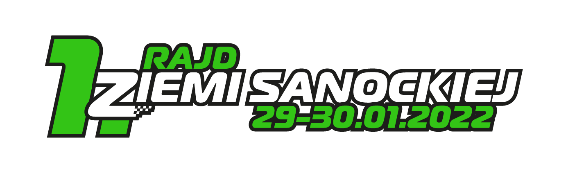 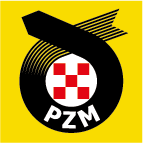 Numer startowyZGŁOSZENIE INDYWIDUALNEKIEROWCAPILOTNazwiskoImięData urodzeniaAdresKod pocztowyTelefon kontaktowyE-mailPrzynależność klubowaStopień i Nr licencji
(jeśli dotyczy)Wydana przezNumer prawa jazdyKraj wydaniaPOLISAPOLISAPOLISAUbezpieczenie OCNazwa ubezpieczycielaNumer polisyUbezpieczenie OCSZCZEGÓŁY DOTYCZĄCE SAMOCHODUSZCZEGÓŁY DOTYCZĄCE SAMOCHODUSZCZEGÓŁY DOTYCZĄCE SAMOCHODUSZCZEGÓŁY DOTYCZĄCE SAMOCHODUMarkaNr rejestracyjnyModelNr nadwoziaRok produkcjiPoj. skokowaKlasaTurboKraj rejestr.Przeliczeniowa poj. skokowaWPISOWEWPISOWEWPISOWEWPISOWEWYSOKOŚĆ WPISOWEGO W TERMINIETERMINYTERMINYDla uczestników zrzeszonych w klubach PZM250 PLNDla pozostałych uczestników300 PLNDla uczestników bez reklamy organizatora+100% wartości 
właściwego wpisowegoOŚWIADCZENIEOŚWIADCZENIEOŚWIADCZENIEPrzez sam fakt podpisu na formularzu zgłoszeniowym uczestnik jak i również wszyscy członkowie ekipy przyjmują tym samym bez zastrzeżeń przepisy Regulaminu Ramowego KJS na 2019, Mistrzostw Okręgu Rzeszowskiego w KJS  oraz Regulaminu Uzupełniającego jak i wszystkich załączników i uzupełnień do imprez KJS i uznają jako jedyne władze te, które zostały ustalone przez OKSS PZM w Rzeszowie.Jednocześnie uczestnicy oświadczają, iż biorą udział w imprezie na własne ryzyko, przejmują na siebie pełną odpowiedzialność za powstałe z ich winy szkody, a tym samym zrzekają się wszelkich roszczeń w stosunku do Organizatora. Kierowca oświadcza,- że samochód zgłoszony do udziału w imprezie jest sprawny, posiada aktualne badanie techniczne, ubezpieczenie    NNW i OC, oraz że wszystkie powyższe dane są zgodne ze stanem faktycznym, pod rygorem wykluczenia - że nie posiada licencji kierowcy w rozumieniu regulaminów sportowych PZM  Administratorem danych osobowych jest Automobilklub Małopolski Krosno i mogą być one wykorzystywane:-w celu klasyfikacji rundy oraz klasyfikacji sezonu przez PZM;-wydania oraz wznawiania na wniosek zainteresowanego dokumentów uprawniających do udziału w danej dyscyplinie sportu motorowego;-w celu oceny zdolności zawodników do uprawiania danej dyscypliny sportu motorowego;-w celach podlegania ew. odpowiedzialności dyscyplinarnej;-w celach przyznawania tytułów mistrzowskich, gdy ma zastosowanie;Podstawą prawną przetwarzania Pani/Pana danych osobowych jest art. 6 ust. 1 lit. a RODO tj. zgoda osoby której dane dotyczą.Automobilklub Małopolski będzie przechowywać Pani/Pana dane osobowe - bezterminowo.W związku z przetwarzaniem przez Automobilklub Małopolski Krosno Pani/Pana danych osobowych, przysługuje Pani/Panu prawo:-żądania od Automobilklubu Małopolskiego dostępu do Pani/Pana danych osobowych, ich sprostowania oraz otrzymania kopii tych danych, jak również otrzymania pełnej informacji o ich przetwarzaniu;-żądania od Automobilklubu Małopolskiego Krosno usunięcia Pani/Pana danych osobowych lub ograniczenia ich przetwarzania wyłącznie do ich przechowywania; Automobilklub Małopolski Krosno poinformuje Panią/Pana o uwzględnieniu tego żądania lub poda przyczyny, dla których żądanie to nie może być zrealizowane;-cofnięcia zgody w przypadku, gdy Automobilklub Małopolski Krosno będzie przetwarzał Pani/Pana dane osobowe w oparciu o zgodę, w każdym czasie poprzez złożenie pisemnego wniosku o zaprzestanie przetwarzania Pani/Pana danych osobowych. Skutkiem wycofania zgody jest brak możliwości dalszego procedowania Pani/Pana sprawy przez Automobilklub Małopolski Krosno.-wniesienia skargi do Prezesa Urzędu Ochrony Danych Osobowych, na przetwarzanie Pani/Pana danych osobowych przez Automobilklub Małopolski Krosno, jeżeli uzna Pani/Pan, że przetwarzanie danych osobowych narusza przepisy RODO.Przez sam fakt podpisu na formularzu zgłoszeniowym uczestnik jak i również wszyscy członkowie ekipy przyjmują tym samym bez zastrzeżeń przepisy Regulaminu Ramowego KJS na 2019, Mistrzostw Okręgu Rzeszowskiego w KJS  oraz Regulaminu Uzupełniającego jak i wszystkich załączników i uzupełnień do imprez KJS i uznają jako jedyne władze te, które zostały ustalone przez OKSS PZM w Rzeszowie.Jednocześnie uczestnicy oświadczają, iż biorą udział w imprezie na własne ryzyko, przejmują na siebie pełną odpowiedzialność za powstałe z ich winy szkody, a tym samym zrzekają się wszelkich roszczeń w stosunku do Organizatora. Kierowca oświadcza,- że samochód zgłoszony do udziału w imprezie jest sprawny, posiada aktualne badanie techniczne, ubezpieczenie    NNW i OC, oraz że wszystkie powyższe dane są zgodne ze stanem faktycznym, pod rygorem wykluczenia - że nie posiada licencji kierowcy w rozumieniu regulaminów sportowych PZM  Administratorem danych osobowych jest Automobilklub Małopolski Krosno i mogą być one wykorzystywane:-w celu klasyfikacji rundy oraz klasyfikacji sezonu przez PZM;-wydania oraz wznawiania na wniosek zainteresowanego dokumentów uprawniających do udziału w danej dyscyplinie sportu motorowego;-w celu oceny zdolności zawodników do uprawiania danej dyscypliny sportu motorowego;-w celach podlegania ew. odpowiedzialności dyscyplinarnej;-w celach przyznawania tytułów mistrzowskich, gdy ma zastosowanie;Podstawą prawną przetwarzania Pani/Pana danych osobowych jest art. 6 ust. 1 lit. a RODO tj. zgoda osoby której dane dotyczą.Automobilklub Małopolski będzie przechowywać Pani/Pana dane osobowe - bezterminowo.W związku z przetwarzaniem przez Automobilklub Małopolski Krosno Pani/Pana danych osobowych, przysługuje Pani/Panu prawo:-żądania od Automobilklubu Małopolskiego dostępu do Pani/Pana danych osobowych, ich sprostowania oraz otrzymania kopii tych danych, jak również otrzymania pełnej informacji o ich przetwarzaniu;-żądania od Automobilklubu Małopolskiego Krosno usunięcia Pani/Pana danych osobowych lub ograniczenia ich przetwarzania wyłącznie do ich przechowywania; Automobilklub Małopolski Krosno poinformuje Panią/Pana o uwzględnieniu tego żądania lub poda przyczyny, dla których żądanie to nie może być zrealizowane;-cofnięcia zgody w przypadku, gdy Automobilklub Małopolski Krosno będzie przetwarzał Pani/Pana dane osobowe w oparciu o zgodę, w każdym czasie poprzez złożenie pisemnego wniosku o zaprzestanie przetwarzania Pani/Pana danych osobowych. Skutkiem wycofania zgody jest brak możliwości dalszego procedowania Pani/Pana sprawy przez Automobilklub Małopolski Krosno.-wniesienia skargi do Prezesa Urzędu Ochrony Danych Osobowych, na przetwarzanie Pani/Pana danych osobowych przez Automobilklub Małopolski Krosno, jeżeli uzna Pani/Pan, że przetwarzanie danych osobowych narusza przepisy RODO.Przez sam fakt podpisu na formularzu zgłoszeniowym uczestnik jak i również wszyscy członkowie ekipy przyjmują tym samym bez zastrzeżeń przepisy Regulaminu Ramowego KJS na 2019, Mistrzostw Okręgu Rzeszowskiego w KJS  oraz Regulaminu Uzupełniającego jak i wszystkich załączników i uzupełnień do imprez KJS i uznają jako jedyne władze te, które zostały ustalone przez OKSS PZM w Rzeszowie.Jednocześnie uczestnicy oświadczają, iż biorą udział w imprezie na własne ryzyko, przejmują na siebie pełną odpowiedzialność za powstałe z ich winy szkody, a tym samym zrzekają się wszelkich roszczeń w stosunku do Organizatora. Kierowca oświadcza,- że samochód zgłoszony do udziału w imprezie jest sprawny, posiada aktualne badanie techniczne, ubezpieczenie    NNW i OC, oraz że wszystkie powyższe dane są zgodne ze stanem faktycznym, pod rygorem wykluczenia - że nie posiada licencji kierowcy w rozumieniu regulaminów sportowych PZM  Administratorem danych osobowych jest Automobilklub Małopolski Krosno i mogą być one wykorzystywane:-w celu klasyfikacji rundy oraz klasyfikacji sezonu przez PZM;-wydania oraz wznawiania na wniosek zainteresowanego dokumentów uprawniających do udziału w danej dyscyplinie sportu motorowego;-w celu oceny zdolności zawodników do uprawiania danej dyscypliny sportu motorowego;-w celach podlegania ew. odpowiedzialności dyscyplinarnej;-w celach przyznawania tytułów mistrzowskich, gdy ma zastosowanie;Podstawą prawną przetwarzania Pani/Pana danych osobowych jest art. 6 ust. 1 lit. a RODO tj. zgoda osoby której dane dotyczą.Automobilklub Małopolski będzie przechowywać Pani/Pana dane osobowe - bezterminowo.W związku z przetwarzaniem przez Automobilklub Małopolski Krosno Pani/Pana danych osobowych, przysługuje Pani/Panu prawo:-żądania od Automobilklubu Małopolskiego dostępu do Pani/Pana danych osobowych, ich sprostowania oraz otrzymania kopii tych danych, jak również otrzymania pełnej informacji o ich przetwarzaniu;-żądania od Automobilklubu Małopolskiego Krosno usunięcia Pani/Pana danych osobowych lub ograniczenia ich przetwarzania wyłącznie do ich przechowywania; Automobilklub Małopolski Krosno poinformuje Panią/Pana o uwzględnieniu tego żądania lub poda przyczyny, dla których żądanie to nie może być zrealizowane;-cofnięcia zgody w przypadku, gdy Automobilklub Małopolski Krosno będzie przetwarzał Pani/Pana dane osobowe w oparciu o zgodę, w każdym czasie poprzez złożenie pisemnego wniosku o zaprzestanie przetwarzania Pani/Pana danych osobowych. Skutkiem wycofania zgody jest brak możliwości dalszego procedowania Pani/Pana sprawy przez Automobilklub Małopolski Krosno.-wniesienia skargi do Prezesa Urzędu Ochrony Danych Osobowych, na przetwarzanie Pani/Pana danych osobowych przez Automobilklub Małopolski Krosno, jeżeli uzna Pani/Pan, że przetwarzanie danych osobowych narusza przepisy RODO.Data i miejscePodpis kierowcyPodpis pilotaDANE DO WYSTAWIENIA RACHUNKU LUB KPDANE DO WYSTAWIENIA RACHUNKU LUB KPDANE DO WYSTAWIENIA RACHUNKU LUB KPImię i Nazwisko lub nazwa firmyUlica, NrKod PocztowyMiejscowośćNIPPotwierdzenie wpłatyZałączam kopię potwierdzenia dokonania wpłaty